اولا: معلومات شخصية: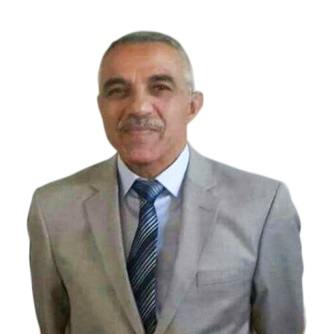 اللقب العلمي	: 	مدرس مساعدمحل و تاريخ الولادة:	13 -10- 1962 ديالى – العراقمعامل هيرتش (h index): 0الجنسية		:	عراقيالحالة الزوجية	:	متزوج. رقم الهاتف النقال	:	البريد الالكتروني	:	saadoon@yahoo.comعنوان العمل	:	 كلية الهندسة – جامعة ديالى – بعقوبة – محافظة ديالى – العراق.ثانيا: المؤهلات العلمية:شهادة الماجساتير – 2000 –هندسة الالكترونيك–كلية الهندسة  –جامعة بلغاريا   – صربيا.شهادة البكالوريوس – 1984 –الهندسة الكهربائية  – كلية الهندسة–جامعة سرايفو – البوسنا.ثالثا: الدورات التدريبية والعضوية :دورة طرائق التدريس و سلامة اللغة – 2009 – كلية العلوم الاسلامية – جامعة ديالي.دورة الحاسوب – 2009 – مركز الحاسبة والانترنيت – جامعة ديالى.رابعا: اللغات المتقنة:العربية – اللغة الام.الانكليزية – بشكل جيد جدا.الصربيه_ بشكل جيد جدا.خامسا: التاريخ الوظيفي و المناصب الادارية:مسؤول شعبة  شوؤن الطلبة - كلية الهندسة – جامعة ديالى – منذ العام 2009_2013.مدرس مساعد _قسم هندسة الالكترونيك كلية الهندسة – جامعة ديالى للعام الدراسي من 2008 ولحد الان.عضو اللجنة الامتحانية - كلية الهندسة – قسم هندسة لكترونيك  – جامعة ديالى لعدة سنوات وحاليا .عضو لجنة الارشاد- كلية الهندسة – قسم هندسة لكترونيك  – جامعة ديالى لعدة سنوات وحاليا .Publons  	  https://publons.com/author/1231008/ibrahim-saadoon-fatah#profile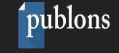 معلومات التواصل:معلومات التواصل:معلومات التواصل:معلومات التواصل:Acadimeca.edu 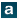 https://uodiyala.academia.edu/IbrahimFatahGoogle Scholar 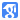 https://scholar.google.com/citations?view_op=list_works&hl=en&user=N3QziBoAAAAJ&g